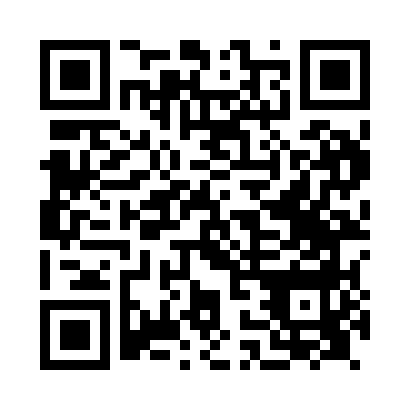 Prayer times for Colkirk, Norfolk, UKMon 1 Jul 2024 - Wed 31 Jul 2024High Latitude Method: Angle Based RulePrayer Calculation Method: Islamic Society of North AmericaAsar Calculation Method: HanafiPrayer times provided by https://www.salahtimes.comDateDayFajrSunriseDhuhrAsrMaghribIsha1Mon2:494:371:016:409:2411:122Tue2:494:371:016:409:2411:123Wed2:504:381:016:399:2311:124Thu2:504:391:016:399:2311:125Fri2:514:401:016:399:2211:126Sat2:514:411:016:399:2211:117Sun2:524:421:026:399:2111:118Mon2:524:431:026:389:2011:119Tue2:534:441:026:389:1911:1110Wed2:534:451:026:389:1911:1011Thu2:544:461:026:379:1811:1012Fri2:554:471:026:379:1711:0913Sat2:554:491:026:369:1611:0914Sun2:564:501:036:369:1511:0915Mon2:574:511:036:359:1411:0816Tue2:574:521:036:359:1311:0717Wed2:584:541:036:349:1111:0718Thu2:594:551:036:339:1011:0619Fri3:004:561:036:339:0911:0620Sat3:004:581:036:329:0811:0521Sun3:014:591:036:319:0611:0422Mon3:025:011:036:319:0511:0423Tue3:025:021:036:309:0311:0324Wed3:035:041:036:299:0211:0225Thu3:045:051:036:289:0111:0226Fri3:055:071:036:278:5911:0127Sat3:055:081:036:268:5711:0028Sun3:065:101:036:258:5610:5929Mon3:075:111:036:248:5410:5830Tue3:085:131:036:238:5310:5831Wed3:085:141:036:228:5110:57